«О создании пункта выдачи СИЗ в администрации  сельского поселения «Кажым»	В соответствии с Федеральным Законом от 12.02.1998 г. № 28 – ФЗ «О гражданской обороне», Положением о пунктах выдачи средств индивидуальной защиты для обеспечения населения средствами индивидуальной и медицинской защиты.     Приказываю:Организовать на базе администрации сельского поселения «Кажым» пункт выдачи средств индивидуальной защиты населения.Назначить ответственных лиц согласно штатного расписания пункта выдачи средств индивидуальной защиты (приложение 1)Командиру звена выдачи СИЗ вести учет выдаваемого имущества (приложение 2). Глава сельского поселения «Кажым»	                     	И.А.БезносиковаПриложение 1Приложение  2Ведомостьвыдачи средств индивидуальной защиты населения“Кажым” сикт овмодчоминса администрация“Кажым” сикт овмодчоминса администрация“Кажым” сикт овмодчоминса администрация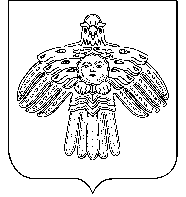 Администрациясельского поселения «Кажым»Администрациясельского поселения «Кажым»ТШÖКТÖМР А С П О Р Я Ж Е Н И Еот20 марта2014№ № 18/03(пст.Кажым, Республика Коми)(пст.Кажым, Республика Коми)(пст.Кажым, Республика Коми)Должностные лица и звенья пункта выдачи СИЗФ.И.О.Начальник пунктаТурубанова Елена ВладимировнаЗвено разгрузки и приема СИЗ- командир звена- члены звенаХаритонов Андрей ВикторовичАрсений Иван МихайловичЗвено выдачи СИЗ- командир звена- члены звенаМихеева Ольга АлексеевнаПозднякова  Оксана НиколаевнаЗвено подготовки СИЗ к использованию- командир звена- члены звенаЧесноков Александр ВладимировичКоскокова Татьяна НиколаевнаЗвено технической проверки СИЗ- командир звена- члены звенаШабуня  Светлана  НиколаевнаКудряшова Ольга Владимировна№ п/пФ.И.О.СИЗАдрес Номер и серия паспортаРоспись в получении123456